Reading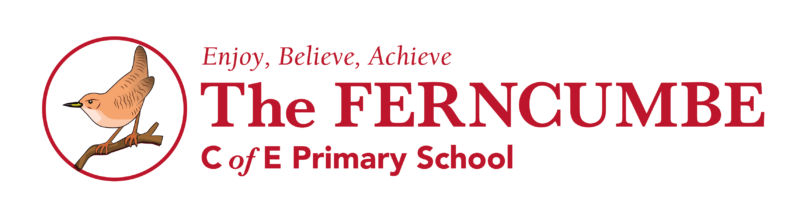 Year 5Age Related ExpectationsStatementApply knowledge of root words, prefixes & suffixes to read & understand unfamiliar wordsRead Y5/6 exception words,Read non-fiction texts and identify the purpose, structure & grammatical featuresIdentify significant ideas, events and characters; and discuss their significance.Be able to explain the meaning of words of words in context.Be able to explain the meaning of idiomatic and figurative language.Identify and comment on a writer’s use of language for effectIdentify grammatical features used by the writerDraw inferences such as inferring characters' feelings, thoughts and motivesJustify inferences with evidence from the text.Make predictions from what has been read.Summarise the main ideas drawn from a text.Identify the effect of the context on a text; e.g. historical context or other cultures.Identify how language, structure and presentation contribute to the meaning of a text.Express a personal point of view about a text, giving reasons.Make connections between other similar texts, prior knowledge and experience.Present the author’s viewpoint of a textKnow the difference between fact and opinion.Use knowledge of structure of text type to find key information.Compare different versions of texts and talk about their differences and similarities.